7-ое - заседание  5-созыва           КАРАР                                 					РЕШЕНИЕ   28 август 2021 й.        	                    №44		      28 августа 2021 г.Об утверждении Соглашения  о взаимодействии Администрации муниципального района Аскинский район  Республики Башкортостан  с Администрацией сельского поселения  Усть-Табасский  сельсовет муниципального района Аскинский район  Республики Башкортостан  по вопросам управления и распоряжения  муниципальным  имуществом.В соответствии с Гражданским, Земельным кодексами Российской Федерации,  Федеральным  законом  от  06.10.2003  № 131-ФЗ «Об общих  принципах организации местного самоуправления в Российской  Федерации»,  Законом Республики Башкортостан от  05.01.2004  № 59-з «О регулировании земельных отношений в Республике Башкортостан», Совет сельского поселения  Усть-Табасский  сельсовет муниципального района Аскинский район Республики Башкортостан  р е ш и л:1. Утвердить прилагаемое  Соглашение о взаимодействии Администрации муниципального района Аскинский район  Республики Башкортостан  с Администрациями   сельского поселения  Усть-Табаский сельсовет  муниципального района Аскинский район  Республики Башкортостан  по вопросам управления и распоряжения  муниципальным  имуществом.2. Признать утратившим силу  Решение Совета сельского поселения  Усть-Табасский  сельсовет муниципального  района Аскинский  район Республики Башкортостан  от 14.02.2014 года №  «Об утверждении Соглашения  о взаимодействии Комитета по  управлению собственностью Министерства земельных и имущественных отношений Республики Башкортостан по  Аскинскому  району с Администрацией сельского поселения  Усть-Табасский  сельсовет муниципального района Аскинский район  Республики Башкортостан  по вопросам управления и распоряжения  муниципальным  имуществом».         3.Настоящее решение обнародовать путем размещения на информационном стенде в здании Администрации муниципального района Аскинский район по адресу: д.Усть-Табаска, ул. Гагарина, 29,  и официальном  сайте сельского поселения  Аскинский  сельсовет  муниципального района Аскинский район Республики Башкортостан http://www.ust-tabaska04sp.ru/ .       4. 4. Контроль за исполнением настоящего решения возложить на постоянную комиссию Совета сельского поселения Усть-Табасский сельсовет муниципального района Аскинский район Республики Башкортостан по бюджету, налогам и вопросам собственности.И.о.главы сельского поселения Усть-Табасский сельсоветмуниципального района Аскинский районРеспублики Башкортостан 							                           А.А.ФайзырахмановаУтверждено                                                                              решением Советасельского поселения Усть-Табасский сельсовет                                                                            муниципального района                                                         Аскинский  район  Республики   Башкортостан                                                                             от 28.08.2021 года № 44 СОГЛАШЕНИЕо взаимодействии Администрации муниципального района Аскинский  район Республики Башкортостанс Администрацией сельского  поселения Усть-Табасский  сельсовет муниципального района Аскинский  район Республики Башкортостан по вопросам управления и распоряжения  муниципальным имуществомМы, нижеподписавшиеся, Администрация  сельского  поселения Усть-Табасский сельсовет  муниципального  района  Аскинский  район  Республики  Башкортостан в  лице  и.о. главы  сельского  поселения А.А.Файзырахмана ,  действующая  на  основании Устава  сельского поселения Усть-Табасский  сельсовет муниципального района Аскинский район Республики Башкортостан,  именуемая  в дальнейшем «Администрация  сельского  поселения  сель Усть-Табасский совет », с одной  стороны и    Администрация муниципального района Аскинский  район Республики Башкортостан в лице главы Администрации Юсупова Диниса Радисовича, действующего на основании Устава муниципального района Аскинский  район Республики Башкортостан, именуемая в дальнейшем "Администрация муниципального  района,  в соответствии со  ст. 124, 125, 421,  Гражданского  кодекса Российской Федерации, ст. 3 Земельного кодекса Российской Федерации заключили настоящее Соглашение о нижеследующем:Предмет  и  принципы  Соглашения.1.1. Предметом настоящего Соглашения является осуществление Администрацией муниципального района в соответствии с действующим законодательством, муниципальными нормативными правовыми актами, решениями  главы  Администрации сельского поселения Усть-Табасский сельсовет, настоящим Соглашением от имени Администрации сельского поселения Усть-Табасский  сельсовет следующих функций в сфере публично-правовых отношений по управлению муниципальной собственностью, а также земельными участками,  государственная собственность на  которые разграничена, полномочия по управлению которыми отнесены к компетенции муниципального  образования:1.1.1. Подготовка проектов решений Администрации сельского поселения Усть-Табасский   сельсовет по вопросам управления и распоряжения объектами недвижимости, включая земельные участки, в том числе: предоставления в собственность, аренду, постоянное (бессрочное) пользование, безвозмездное  пользование, залог (ипотека), доверительное управление и установления любых видов ограниченного пользования (сервитутов) или иных ограничений по использованию земель на основании письменных обращений главы  Администрации  сельского  поселения Усть-Табасский  сельсовет.1.1.2. Подготовка проектов договоров аренды, купли-продажи, доверительного управления, безвозмездного пользования, ограниченного пользования (сервитута), соглашений о внесении денежных средств за фактическое пользование земельными участками, залога (ипотеки) объектов недвижимости, в том числе земельных участков, находящихся в собственности сельского  поселения, а также земельных участков, государственная собственность на  которые разграничена на основании решений Администрации сельского  поселения Усть-Табасский  сельсовет, принятых в сфере ее компетенции, установленной законодательством.1.1.3. В установленном порядке осуществление контроля над исполнением условий договоров аренды муниципального имущества, а также за полнотой и своевременностью поступлений платежей за аренду имущества, являющегося имуществом казны сельского  поселения, а также исполнение планового задания их поступлений в  бюджет  сельского  поселения.1.1.4. Подготовка документов в целях осуществления приватизации объектов муниципальной собственности, включая недвижимое имущество, в том числе земельные участки, на основании принятых решений Администрации  сельского  поселения Усть-Табасский  сельсовет.1.1.5. Осуществление контроля нормативно-правовых актов по вопросам списания основных средств, находящихся в муниципальной собственности в установленном порядке.1.1.6. Подготовка документов по вопросам передачи муниципального имущества в федеральную собственность Российской Федерации и государственную собственность Республики Башкортостан.1.1.7. Подготовка проектов документов по организации торгов по продаже муниципального имущества, в том числе земельных участков, находящихся в собственности сельского  поселения, земельных участков, государственная собственность на которые  разграничена, а также торгов на право заключения договоров аренды и иных договоров, предусматривающих переход прав в отношении данных объектов.1.1.8. Организация работы по подготовке материалов по передаче религиозным организациям  муниципального  имущества  религиозного  назначения.1.1.9. Осуществление учета и ведения реестра муниципального имущества, в том числе имущества казны.1.1.10. Организация работ по выявлению бесхозяйных объектов и постановки их на  учет в  соответствии  с действующим  законодательством.1.1.11. Осуществление контроля над платежами за пользование муниципальным имуществом, включая  земельные  участки  в  пределах  заключенных  договоров.1.1.12 Осуществление учета и контроля над полнотой и своевременностью поступления в бюджет сельского поселения отдельных видов неналоговых доходов, администрирование этих доходов и организация взаимодействия с Управлением федерального казначейства по Республике Башкортостан.1.1.13. Обеспечение представления в органы государственной статистики отчетности  по  формам  федерального  статистического  наблюдения.1.1.14. Представление интересов Администрации сельского  поселения Усть-Табасский   сельсовет по доверенности в организациях, собраниях кредиторов, судах общей юрисдикции, арбитражных судах по вопросам, определенным настоящим Соглашением, за исключением функций по подписанию мировых соглашений.1.1.15. Организация взаимодействия между органами государственной власти и муниципальными образованиями по вопросам, определенным настоящим Соглашением.1.1.16. Участие в работе балансовой комиссии Администрации сельского  поселения Усть-Табасский сельсовет по финансово-хозяйственной деятельности. 1.1.17. Обеспечение регистрации перехода права и права собственности сельского  поселения  на недвижимое имущество в органах государственной регистрации по вопросам, определенным настоящим Соглашением.1.1.18. Подготовка материалов и технического задания в целях проведения оценки муниципального имущества в установленных законодательством случаях за счет средств Администрации  сельского  поселения  Усть-Табасский  сельсовет.1.1.19. Согласование местоположения границ земельного участка в случае выполнения соответствующих кадастровых работ, в результате которых уточняется местоположение границ земельного участка, находящегося в собственности сельского  поселения.1.1.20. Подготовка проектов постановлений (решений) Администрации  сельского  поселения Усть-Табасский  сельсовет , а также подписание по доверенности соглашений о перераспределении земель и земельных участков на основании постановлений (решений) Администрации  сельского  поселения Усть-Табасский  сельсовет.1.1.21. Подготовка проектов постановлений (решений) Администрации сельского  поселения  Усть-Табасский сельсовет о предварительном согласовании предоставления земельных участков  совместно  с отделом  архитектуры и градостроительства Администрации. 1.1.22. Подготовка проектов постановлений (решений) Администрации  сельского поселения  Усть-Табасский сельсовет, а также подписание по доверенности соглашений об изъятии земельных участков для муниципальных нужд.1.1.23. Подготовка проектов постановлений (решений) Администрации сельского поселения Усть-Табасский  сельсовет на использование земельных участков без предоставления земельных участков и установления сервитута, публичного сервитута.1.1.24. Подготовка проектов договоров мены земельных участков, находящихся в собственности  сельского  поселения, на земельный участок, находящийся в частной собственности в соответствии со ст. 39.21. Земельного кодекса Российской Федерации.1.1.25. Выявление возникшей задолженности граждан  и юридических лиц перед бюджетом сельских  поселении, по доходам, администрируемым Администрацией  муниципального  района и принятие мер реагирования по взысканию задолженностей (направление претензий, исковых заявлений, участие в делах    (по необходимости).1.1.26 Взаимодействие с органами муниципального земельного контроля по вопросам осуществления контроля за сохранностью и целевым использованием земельных участков, находящихся в муниципальной собственности  и переданными в пользование физическим и юридическим лицам по договорам.1.1.27. Согласование проектов решений Администрации сельских  поселении об утверждении схемы расположения земельного участка на кадастровом плане территории. 1.2. Настоящее Соглашение основано на следующих принципах:а) обеспечение интересов населения сельского  поселения, оказание содействия населению в осуществлении права на местное самоуправление;б) содействие эффективному развитию местного самоуправления на территории сельского  поселения;в) создание органами исполнительной власти Республики Башкортостан необходимых правовых, организационных условий для становления и развития местного самоуправления;г) самостоятельное осуществление органами местного самоуправления принадлежащих им полномочий по принятию решений по распоряжению объектами муниципальной собственностью в виде принятия решений по управлению и распоряжению объектами недвижимости, в том числе и земельными участками, в форме постановлений (решений) Администрации  сельского  поселения Усть-Табасский   сельсовет;д) единство земельной политики;е) качественное оформление документов с учетом норм действующего законодательства.II. Обязанности сторон.2.1. Обязанности Администрации  сельского  поселения Усть-Табасский  сельсовет:2.1.1. Предоставление Администрации  муниципального  района необходимых материалов для подготовки проектов постановлений (решений) Администрации сельского  поселения  Усть-Табасский сельсовет и договоров.2.1.2.Своевременное рассмотрение и принятие подготовленных Администрацией  муниципального  района проектов постановлений (решений) Администрацией сельского  поселения  Усть-Табасский сельсовет по управлению и распоряжению объектами недвижимости.2.1.3. Выдача Администрации муниципального  района  доверенности на осуществление действий от имени Администрации сельского  поселения  Усть-Табасский сельсовет в пределах полномочий настоящего Соглашения.2.1.4. Предоставление Администрации  муниципального  района  имеющейся земельно-кадастровой, землеустроительной и градостроительной документации, иных документов и предоставление имеющейся информации, необходимой для осуществления Администрацией  муниципального  района полномочий по управлению и распоряжению муниципальным имуществом, а также реализации инвестиционных проектов и создания благоприятного инвестиционного климата на территории Республики Башкортостан.2.1.5. Финансирование расходов, связанных с управлением и распоряжением муниципальным имуществом, а именно:расходы, связанные с изготовлением технических и кадастровых документов (по факту), необходимых для обеспечения государственной регистрации права (перехода права) муниципальной собственности;оплата нотариальных и юридических услуг (по факту);оплата услуг по независимой оценке муниципального имущества, в том числе земельных участков, находящихся в муниципальной собственности сельского  поселения (по факту).2.1.6. Обеспечение информационно-справочным обслуживанием.2.1.7. Обеспечение канцелярскими принадлежностями специалистов  Администрации (ежеквартально)  для  выполнения обязанностей  по  настоящему  Соглашению.2.1.8. Обеспечение маркированной  продукцией   для  выполнения  почтовых  расходов  при  отправке  уведомлении  гражданам.2.1.9. Обеспечение соблюдения правил ведения реестра муниципального имущества и требований, предъявляемых к системе ведения реестра муниципального имущества.2.1.10. Обеспечение соблюдения прав доступа к реестру и защиты государственной  и  коммерческой  тайны.2.2. Обязанности  Администрации  муниципального  района:2.2.1. Обеспечение надлежащего осуществления функций по управлению муниципальным имуществом, предусмотренных в пункте 1.1 настоящего Соглашения, в соответствии с законодательством Российской Федерации и Республики Башкортостан  в  пределах  переданных  функций.2.2.2. Предоставление Администрацией  сельского  поселения Усть-Табасский  сельсовет  по запросу необходимой информации по управлению муниципальным имуществом в рамках настоящего Соглашения.2.2.3. Оказание консультативно-правовой помощи Администрации  сельского  поселения  Усть-Табасский  сельсовет по вопросам, связанным с осуществлением этими органами полномочий в сфере управления и распоряжения муниципальным имуществом, в том числе земельными участками.2.2.4. Подготовка обоснования целесообразности и необходимости принятия решений по управлению муниципальным имуществом в рамках настоящего Соглашения.2.2.5. Своевременное рассмотрение обращений (предложений, заявлений) физических и юридических лиц по вопросам, относящимся к его компетенции.2.2.6. Информирование главы Администрации  сельского  поселения Усть-Табасский   сельсовет о выявленных нарушениях в сфере распоряжения объектами муниципальной собственности в срок, не превышающий 10 дней со дня получения (выявления) информации о таких нарушениях и принятие конкретных мер по устранению выявленных нарушений.2.2.7. Обеспечение своевременного и достоверного внесения данных в реестр муниципального имущества.2.2.8. Проведение совместно с органами муниципального земельного контроля Администрации муниципального района  проверок исполнения условий договоров по использованию земельных участков, находящихся на территории сельского  поселения.2.2.9. Обеспечение документооборота в сфере земельных и имущественных отношений в соответствии с нормами и требованиями по делопроизводству.III. Сроки действия и порядок прекращения Соглашения.3.1. Настоящее Соглашение заключено сроком на 5 лет.3.2. В случае, если за один месяц до окончания срока действия настоящего Соглашения ни одна из сторон не заявит о его прекращении, Соглашение считается пролонгированным на тот же срок и на тех же условиях.3.3. Споры между Сторонами решаются в досудебном порядке, в иных случаях - в Арбитражном суде.IV. Ответственность сторон4.1. Стороны несут ответственность за неисполнение или ненадлежащее исполнение обязанностей, предусмотренных настоящим Соглашением в соответствии с законодательством Российской Федерации и Республики Башкортостан в пределах переданных полномочий:4.1.1. Работники Администрации  муниципального  района  и Администрации  сельских  поселении  несут ответственность за неисполнение или ненадлежащее исполнение полномочий по настоящему Соглашению в соответствии с действующим законодательством Российской Федерации.4.1.2. Работники Администрации муниципального  района  и Администрации  сельского  поселения Усть-Табасский  сельсовет несут ответственность в установленном действующим законодательством порядке в случае неправомерной передачи третьим лицам сведений и информации, полученной в процессе исполнения настоящего Соглашения.4.1.3. Администрация  сельского  поселения Усть-Табасский  сельсовет несет ответственность за непредставление Администрации  муниципального  района материалов, предусмотренных п. 2.1.1, в установленные сроки.4.1.4. Администрация  муниципального  района  несет ответственность за несвоевременность, несоответствие подготовленных писем, ответов заявителям и проектов нормативных правовых актов действующему законодательству.V. Заключительные условия5.1. Настоящее Соглашение вступает в силу с момента подписания его сторонами.5.2. Изменения и дополнения к настоящему Соглашению оформляются дополнительным Соглашением сторон.5.4. Соглашение заключено в 2-х экземплярах, имеющих одинаковую юридическую силу.VI. Местонахождение (юридический адрес) сторони их реквизитыАдминистрация                                                Администрация муниципального района                                 сельского  поселенияАскинский  район                                            Усть-Табасский сельсовет  Республики  Башкортостан			 муниципального района	 Аскинский район	 Республики БашкортостанИНН 0204004437                                       	  ИНН  020404451Местонахождение                                     	  Местонахождение (юридический адрес): 452880,                	  (юридический адрес)           Республика Башкортостан,                            Республика Башкортостан Аскинский  район, с.Аскино,	Аскинский  район, д.Усть-Табаска, ул.Советская, д.21	ул.Гагарина, д.29ПОДПИСИ СТОРОНГлава Администрации                                    И.о.главы сельского поселения  муниципального района                                 Усть-Табасский сельсоветАскинский  район                                           муниципального районаРеспублики Башкортостан                            Аскинский  район                                           ___________ Д.Р.Юсупов		           Республики Башкортостан                                                                           __________А.А.ФайзырахмановаМ.П.						 	 М.П.БАШҠОРТОСТАН РЕСПУБЛИКАҺЫАСҠЫН  РАЙОНЫМУНИЦИПАЛЬ РАЙОНЫНЫҢТАБАҪКЫ−ТАМАҠАУЫЛ СОВЕТЫАУЫЛ  БИЛӘМӘҺЕСОВЕТЫ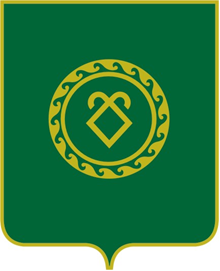 СОВЕТСЕЛЬСКОГО ПОСЕЛЕНИЯУСТЬ-ТАБАССКИЙ СЕЛЬСОВЕТМУНИЦИПАЛЬНОГО РАЙОНААСКИНСКИЙ РАЙОНРЕСПУБЛИКИ  БАШКОРТОСТАН